Schenck vs. USDate: 1919Vote: unanimous (US)Background: Charles Schenck attempted to distribute flyers to draftees and soldiers that told them to resist the draft.  He was arrested and charged for “causing and attempting to cause insubordination in the military and naval forces of the United States.”Decision: Ruled that it was a violation of the Espionage Act of 1917.  During wartime, tolerable speech can be punished and Congress can determine what is no longer protected under the first amendment.VI: A, B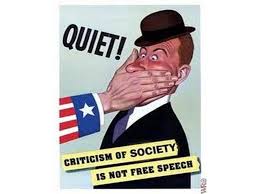 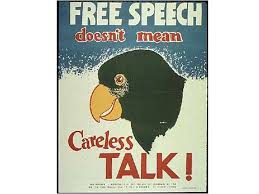 